Formulario de Registro de ProveedoresNOMBRE / RAZON SOCIALDIRECCIONDETALLE DE PERSONAS CONTACTOIDENTIFICACION TRIBUTARIAINFORMACION BANCARIACERTIFICACION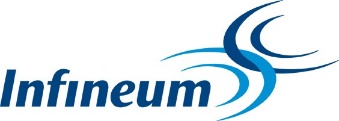 Nombre del proveedor: D-U-N-S No.: Calle y número Calle (cont.)CiudadEstadoCódigo postalPaísProvinciaApartado postalZona horariaCorreo electrónico para envío de orden de compraCorreo electrónico para confirmaciones de pagoDepartamento de VentasNombreTeléfonoCargoCorreo electrónico Departamento FinancieroNombreTeléfonoCargoCorreo electrónico Contacto AdicionalNombreTeléfonoCargoCorreo electrónico # Registro Tributario México:     RFC Colombia: NITEspaña:     NIFChina:        CNAPApplicable a Estados Unidos de América# Registro Fiscal:   Planilla W-9: Corporaciones o Personas Naturales Americanas Planilla W-8BEN, W-8BEN-E o Planilla 8233: Corporaciones Extranjeras Código de cuenta bancaria (México Clave, España IBAN)Código de cuenta bancaria (México Clave, España IBAN)Código de cuenta bancaria (México Clave, España IBAN)Código de cuenta bancaria (México Clave, España IBAN)Código de cuenta bancaria (México Clave, España IBAN)Nombre del beneficiario de la cuenta	Nombre del beneficiario de la cuenta	Nombre del beneficiario de la cuenta	¿Es el beneficiario de la cuenta una persona natural?¿Es el beneficiario de la cuenta una persona natural?Una persona natural es un ser humano que ejerce derechos y cumple obligaciones a título personal, a diferencia de una persona jurídica, que puede ser una organización privada (es decir, una entidad comercial o una organización no gubernamental) o pública (es decir, gubernamental)Una persona natural es un ser humano que ejerce derechos y cumple obligaciones a título personal, a diferencia de una persona jurídica, que puede ser una organización privada (es decir, una entidad comercial o una organización no gubernamental) o pública (es decir, gubernamental)Una persona natural es un ser humano que ejerce derechos y cumple obligaciones a título personal, a diferencia de una persona jurídica, que puede ser una organización privada (es decir, una entidad comercial o una organización no gubernamental) o pública (es decir, gubernamental)Una persona natural es un ser humano que ejerce derechos y cumple obligaciones a título personal, a diferencia de una persona jurídica, que puede ser una organización privada (es decir, una entidad comercial o una organización no gubernamental) o pública (es decir, gubernamental)Una persona natural es un ser humano que ejerce derechos y cumple obligaciones a título personal, a diferencia de una persona jurídica, que puede ser una organización privada (es decir, una entidad comercial o una organización no gubernamental) o pública (es decir, gubernamental)Una persona natural es un ser humano que ejerce derechos y cumple obligaciones a título personal, a diferencia de una persona jurídica, que puede ser una organización privada (es decir, una entidad comercial o una organización no gubernamental) o pública (es decir, gubernamental)País del bancoNumero de ABA(Pagos en USA)  Cuenta bancariaNombre del bancoCódigo Swift (Pagos al Exterior) MonedaComentarios/Instrucciones¿Es alguno de los datos proporcionados en este formulario información personal?   (Información bancaria, dirección, código fiscal, número de teléfono)¿Es alguno de los datos proporcionados en este formulario información personal?   (Información bancaria, dirección, código fiscal, número de teléfono)¿Es alguno de los datos proporcionados en este formulario información personal?   (Información bancaria, dirección, código fiscal, número de teléfono)¿Es alguno de los datos proporcionados en este formulario información personal?   (Información bancaria, dirección, código fiscal, número de teléfono)NOMBREFECHACARGOCORREO ELECTRONICO